25 октября 2022 года  провели солисты РДК «Юбилейный» прекрасную тематическую программу под названием «Есть женщины в русских селениях» для жителей села Белая Горка и отдыхающих в расположенном поблизости санатории. В ходе мероприятия с импровизированной сцены прозвучали многочисленные посвященные русским женщинам музыкальные композиции, в исполнении Дмитрия Синюкова, Антонины Кондратовой, Евдокии Дудкиной и Ольги Гамбург.  Звучащая со сцены музыка никого из зрителей не оставила равнодушным, многие из них не удержались и пустились в пляс под знакомые мелодии. В рамках программы была проведена небольшая музыкальная викторина, в ходе которой пришедшие на праздник отдыхающие исполняли популярные в годы их молодости песни.В конце мероприятия зрители проводили артистов словами благодарности и долгими аплодисментами. 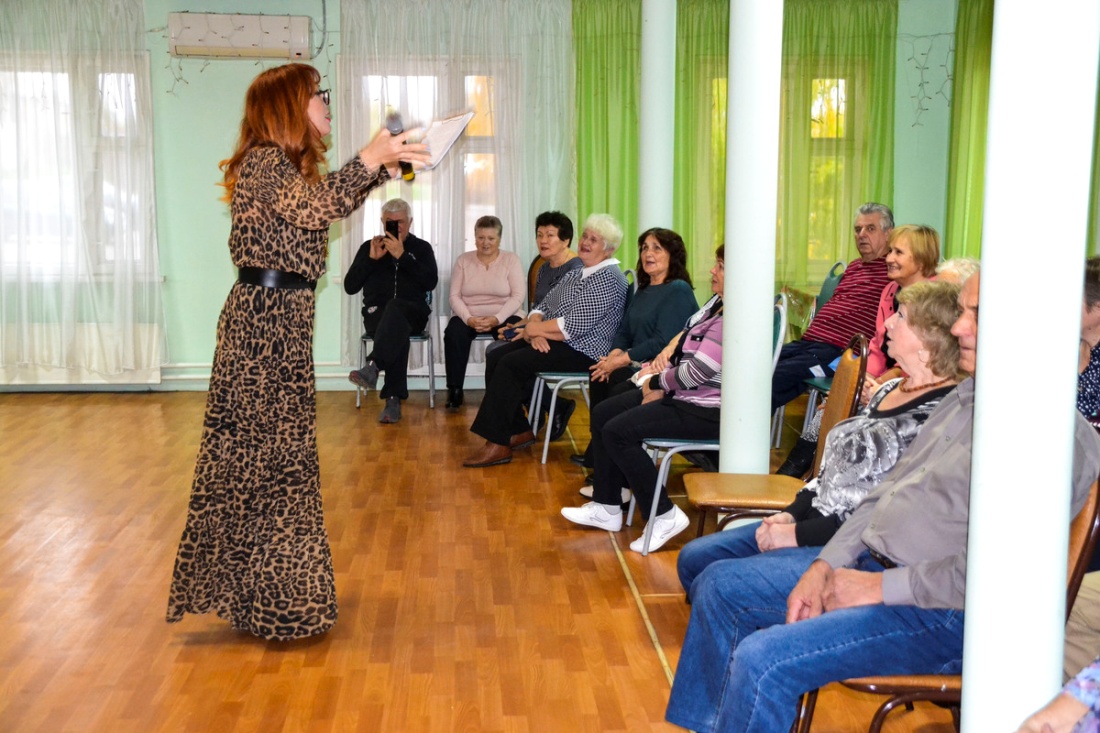 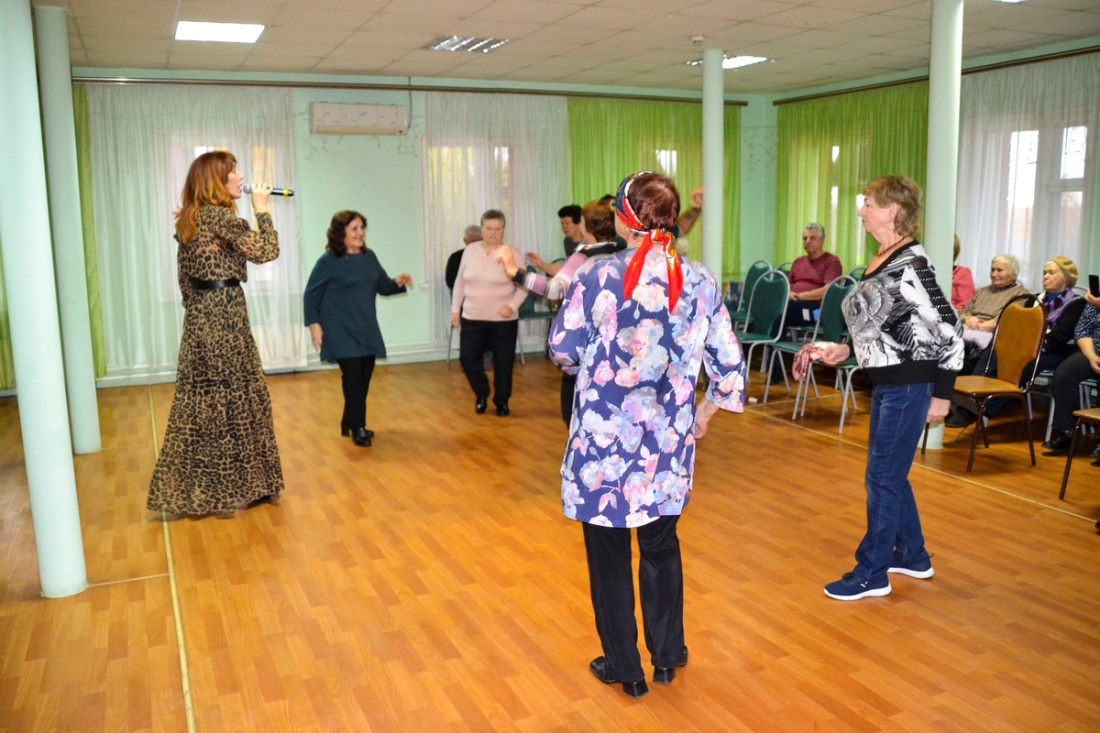 